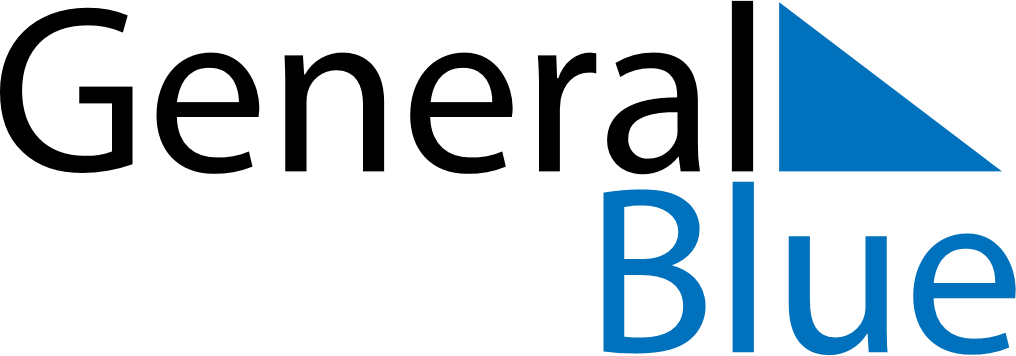 January 2024January 2024January 2024January 2024January 2024January 2024Lapaha, TongaLapaha, TongaLapaha, TongaLapaha, TongaLapaha, TongaLapaha, TongaSunday Monday Tuesday Wednesday Thursday Friday Saturday 1 2 3 4 5 6 Sunrise: 6:01 AM Sunset: 7:25 PM Daylight: 13 hours and 23 minutes. Sunrise: 6:02 AM Sunset: 7:25 PM Daylight: 13 hours and 23 minutes. Sunrise: 6:02 AM Sunset: 7:26 PM Daylight: 13 hours and 23 minutes. Sunrise: 6:03 AM Sunset: 7:26 PM Daylight: 13 hours and 22 minutes. Sunrise: 6:04 AM Sunset: 7:26 PM Daylight: 13 hours and 22 minutes. Sunrise: 6:04 AM Sunset: 7:26 PM Daylight: 13 hours and 22 minutes. 7 8 9 10 11 12 13 Sunrise: 6:05 AM Sunset: 7:27 PM Daylight: 13 hours and 21 minutes. Sunrise: 6:06 AM Sunset: 7:27 PM Daylight: 13 hours and 21 minutes. Sunrise: 6:06 AM Sunset: 7:27 PM Daylight: 13 hours and 20 minutes. Sunrise: 6:07 AM Sunset: 7:27 PM Daylight: 13 hours and 20 minutes. Sunrise: 6:08 AM Sunset: 7:27 PM Daylight: 13 hours and 19 minutes. Sunrise: 6:08 AM Sunset: 7:27 PM Daylight: 13 hours and 18 minutes. Sunrise: 6:09 AM Sunset: 7:27 PM Daylight: 13 hours and 18 minutes. 14 15 16 17 18 19 20 Sunrise: 6:10 AM Sunset: 7:28 PM Daylight: 13 hours and 17 minutes. Sunrise: 6:10 AM Sunset: 7:28 PM Daylight: 13 hours and 17 minutes. Sunrise: 6:11 AM Sunset: 7:28 PM Daylight: 13 hours and 16 minutes. Sunrise: 6:12 AM Sunset: 7:28 PM Daylight: 13 hours and 15 minutes. Sunrise: 6:13 AM Sunset: 7:28 PM Daylight: 13 hours and 15 minutes. Sunrise: 6:13 AM Sunset: 7:28 PM Daylight: 13 hours and 14 minutes. Sunrise: 6:14 AM Sunset: 7:27 PM Daylight: 13 hours and 13 minutes. 21 22 23 24 25 26 27 Sunrise: 6:15 AM Sunset: 7:27 PM Daylight: 13 hours and 12 minutes. Sunrise: 6:15 AM Sunset: 7:27 PM Daylight: 13 hours and 11 minutes. Sunrise: 6:16 AM Sunset: 7:27 PM Daylight: 13 hours and 11 minutes. Sunrise: 6:17 AM Sunset: 7:27 PM Daylight: 13 hours and 10 minutes. Sunrise: 6:17 AM Sunset: 7:27 PM Daylight: 13 hours and 9 minutes. Sunrise: 6:18 AM Sunset: 7:27 PM Daylight: 13 hours and 8 minutes. Sunrise: 6:19 AM Sunset: 7:26 PM Daylight: 13 hours and 7 minutes. 28 29 30 31 Sunrise: 6:19 AM Sunset: 7:26 PM Daylight: 13 hours and 6 minutes. Sunrise: 6:20 AM Sunset: 7:26 PM Daylight: 13 hours and 5 minutes. Sunrise: 6:21 AM Sunset: 7:26 PM Daylight: 13 hours and 4 minutes. Sunrise: 6:21 AM Sunset: 7:25 PM Daylight: 13 hours and 3 minutes. 